Onong Uhcana Effendy .2007, Publik Reations dan Human Relations ,(edisi Revisi) ,Penerbit LP3ES. JakartaOnong Uchana Effendy.  2002 Hubungan Insani . Penerbit LP3ES, JakartaSyafruddin Ritonga. 2012  Pengantar Human Relations, (Edisi Revisi )  Medan Area University Press . Medan2. Penilaian tes tertulisSoal :Tuliskan apa yang saudara pahami tentang iHuman Relatlons1. Referensi :Onong Uhcana Effendy .2007, Publik Reations dan Human Relations ,(edisi Revisi) ,Penerbit LP3ES. JakartaOnong Uchana Effendy.  2002 Hubungan Insani . Penerbit LP3ES, JakartaSyafruddin Ritonga. 2012  Pengantar Human Relations, (Edisi Revisi )  Medan Area University Press . Medan2.Penilaian: Non TestKetepatan mencari sumber bacaan  dan mensarikan  fungsi  dari Human RelationsReferensi :Onong Uhcana Effendy .2007, Publik Reations dan Human Relations ,(edisi Revisi) ,Penerbit LP3ES. JakartaOnong Uchana Effendy.  2002 Hubungan Insani . Penerbit LP3ES, JakartaSyafruddin Ritonga. 2012  Pengantar Human Relations, (Edisi Revisi )  Medan Area University Press . MedanPenilaian Non TesKeaktifan dalam kelas, kesesuaian, ketepatan, kerapian dalam merangkum , mencari  referensi hubungan antara Human Retiations1. Referensi :Onong Uhcana Effendy .2007, Publik Reations dan Human Relations ,(edisi Revisi) ,Penerbit LP3ES. JakartaOnong Uchana Effendy.  2002 Hubungan Insani . Penerbit LP3ES, JakartaSyafruddin Ritonga. 2012  Pengantar Human Relations, (Edisi Revisi )  Medan Area University Press . Medan2.Penilaian Non TesKetepatan, kerapian materi PPT tentang tentang teori  Empati2.    Penguasaan materi, presentasi skill dan interaksi dengan audiens saat presentasi.1. Referensi :Onong Uhcana Effendy .2007, Publik Reations dan Human Relations ,(edisi Revisi) ,Penerbit LP3ES. JakartaOnong Uchana Effendy.  2002 Hubungan Insani . Penerbit LP3ES, JakartaSyafruddin Ritonga. 2012  Pengantar Human Relations, (Edisi Revisi )  Medan Area University Press . Medan2. Penilaian tes tertulis1. Ketepatan, kerapian materi PPT tentang kecekapan Komunikasi Interpersonal khususnya keterampilan mendengar dan berbicara 2. Penguasaan materi, presentasi Skill dan interaksi dengan audiens saat presentasi.1. Referensi :Onong Uhcana Effendy .2007, Publik Reations dan Human Relations ,(edisi Revisi) ,Penerbit LP3ES. JakartaOnong Uchana Effendy.  2002 Hubungan Insani . Penerbit LP3ES, JakartaSyafruddin Ritonga. 2012  Pengantar Human Relations, (Edisi Revisi )  Medan Area University Press . Medan2. Penilaian Non Test1. Sistematika, ketepatan dan kerapian dalam bentuk makalah1. Referensi :Onong Uhcana Effendy .2007, Publik Reations dan Human Relations ,(edisi Revisi) ,Penerbit LP3ES. JakartaOnong Uchana Effendy.  2002 Hubungan Insani . Penerbit LP3ES, JakartaSyafruddin Ritonga. 2012  Pengantar Human Relations, (Edisi Revisi )  Medan Area University Press . Medan2. Penilaian Non Test1. Sistematika, ketepatan dan kerapian dalam bentuk makalah1. Referensi :Onong Uhcana Effendy .2007, Publik Reations dan Human Relations ,(edisi Revisi) ,Penerbit LP3ES. JakartaOnong Uchana Effendy.  2002 Hubungan Insani . Penerbit LP3ES, JakartaSyafruddin Ritonga. 2012  Pengantar Human Relations, (Edisi Revisi )  Medan Area University Press . Medan2. Penilaian Non Test1. Sistematika, ketepatan dan kerapian dalam bentuk makalah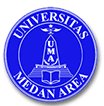 UNIVERSITAS MEDAN AREAFAKULTAS             : ILMU SOSIAL DAN  ILMU POLITIK PROGRAM STUDI: ILMU ADMINISTRASI PUBLIKRENCANA PELAKSANAAN PERKULIAHAN (RPP)RENCANA PELAKSANAAN PERKULIAHAN (RPP)PERTEMUAN IPERTEMUAN IPERTEMUAN IProgram Studi:Ilmu Adm  PublikMata Kuliah:Human RelationsKode Mata Kuliah :IAP. 52023SKS:3 SKSSemester:3Waktu:100 menitDosen:Drs.H. Syafruddin Ritonga. MAPCPMKMampu menjelaskan  defenisi dan ruang longkup dari Human RelationsiSub-CPMK : Pendahuluan , defenisi dan ruang lingkup dari Human RelationsMateri Ajar:Kontrak kuliah dan silabusPengenalan Human Relations  Sejarah Human RelationsKegiatan PerkuliahanKegiatan PerkuliahanKegiatan PerkuliahanKegiatan PerkuliahanTahap KegiatanUraian KegiatanMetodeEstimasi WaktuPendahuluanMengucapkan salam dan membuka kelas dengan doaMenjelaskan kontrak kuliah dan silabusCeramah dan diskusi30 menitKegiatan intiMenjelaskan pengertian Human RelationsiMenjelaskan defenisi dan ruang lingkup Human RelationsCeramah dan diskusi50 menitUNIVERSITAS MEDAN AREAFAKULTAS             : ILMU SOSIAL DAN ILMU POLITIK PROGRAM STUDI: ILMU ADMINISTRSI PUBLIKRENCANA PELAKSANAAN PERKULIAHAN (RPP)RENCANA PELAKSANAAN PERKULIAHAN (RPP)PERTEMUAN IIPERTEMUAN IIPERTEMUAN IIProgram Studi:Ilmu Adm PublikMata Kuliah:Human  RelationsKode Mata Kuliah :IAP. 52023SKS:3 SKSSemester:3Waktu:100 menitDosen:Drs.H. Syafruddin Ritonga. MAPCPMKMampu menjelaskan Fungsi dari i Human RelationsSub-CPMK :Mampu menjelaskan Fungsi dan Tujuan dari Human RelationsMateri Ajar:Sejarah Singkat Human RelationslAsal Usul Human RelationsCiri- ciri Human Relations Kegiatan PerkuliahanKegiatan PerkuliahanKegiatan PerkuliahanKegiatan PerkuliahanTahap KegiatanUraian KegiatanMetodeEstimasi WaktuPendahuluanMengucapkan salam dan membuka kelas dengan doaMenyampaikan materi pertemuan dan metode pembelajaran yang dipakaiCeramah 5 menitKegiatan intiDengan menggunakan media OHP :  menjelaskan tentang fungsi dan tujuan Human RelationsMemberikan kesempatan kepada mahasiswa untuk mengajukan pertanyaan apabila ada hal yang tidak jelasMenjawab pertanyaan mahasiswaMemberikan kesempatan mahasiswa untuk memberikan pendapatnya dengan berdiskusiCeramah dan diskusi75 menitPenutupMenginformasikan bahan materi untuk pertemuan  berikutnya Menutup kelas dengan doa Ceramah20 menitUNIVERSITAS MEDAN AREAFAKULTAS             : ILMU SOSIAL DAN ILMU POLITIK PROGRAM STUDI: ILMU ADMINISTRASI PUBLIKRENCANA PELAKSANAAN PERKULIAHAN (RPP)RENCANA PELAKSANAAN PERKULIAHAN (RPP)PERTEMUAN III-IVPERTEMUAN III-IVPERTEMUAN III-IVProgram Studi:Ilmu  Adm PublikMata Kuliah:Human RelationsKode Mata Kuliah :IAP 52023SKS:3 SKSSemester:3Waktu:100 menitDosen:Drs.H. Syafruddin Ritonga. MAPCPMKMampu menjelaskan Hubungan  Human Relations dalam arti luas dan sempit Sub-CPMK :Mampu menjelaskan hubungan  antara Human Relations dalam arti luas dan sempit serta  hubungan I timbal baliknyaMateri Ajar:Hubungan  Antara Human Relations  dalam arti luas dan sempitCiri-Ciri Human Relations  Human Relation menurrut ahli :RF. MeirRobin  DubinDavidsBurleigh Mc CadnerKegiatan PerkuliahanKegiatan PerkuliahanKegiatan PerkuliahanKegiatan PerkuliahanTahap KegiatanUraian KegiatanMetodeEstimasi WaktuPendahuluanMengucapkan salam dan membuka kelas dengan doaMenjelaskan matri pertemuan dan metode pembelajaran yang akan dipakai.Ceramah dan diskusi2x5 menitKegiatan intiDengan menggunakan media OHP :  menjelaskan tentang Hubungan Human Relations dan Ilmu Sosial lainnyaMemberikan kesempatan kepada mahasiswa untuk mengajukan pertanyaan apabila ada hal yang tidak jelasMenjawab pertanyaan mahasiswaMemberikan kesempatan mahasiswa untuk memberikan pendapatnya dengan berdiskusiCeramah dan diskusi2x75 menitPenutupMenginformasikan materi untuk pertemuan berikutnyaMenutup kelas dengan doa Ceramah2x20 menitUNIVERSITAS MEDAN AREAFAKULTAS             : ILMU SOSIAL  DAN ILMU POLITIK PROGRAM STUDI: ILMU ADMINISTRASI PUBLIKRENCANA PELAKSANAAN PERKULIAHAN (RPP)RENCANA PELAKSANAAN PERKULIAHAN (RPP)dan dapat melihat PERTEMUAN V-VIIdan dapat melihat PERTEMUAN V-VIIdan dapat melihat PERTEMUAN V-VIIProgram Studi:Ilmu Adm  Publik Mata Kuliah:Human RelationsKode Mata Kuliah :IAP. 52023SKS:3 SKSSemester:3Waktu:100 menitDosen:Drs.H. Syafruddin Ritonga. MAPCPMKMampu menjelaskan teori-teor tengtang Human Relations  yang berkaitan dengan sifat individu, ditengah – tengah masyarakat dan mengaflikasikannyalSub-CPMK :Mampu menjelaskan teori-teori  human relations yang sedang berkembang ditengah-tengah masyarakatMateri Ajar:Beberapa aspek yang berhubungan dengan EtikaBeberapa aspek EmpatiPerbedaan aspek EtikaPerbedaan aspek EmpatiHuman Relation dalam arti luas dan sempitFactor-factor manusia dalam  Human RelationsPelik-pelik manusiaMasalah Perilaku manusiaKegiatan PerkuliahanKegiatan PerkuliahanKegiatan PerkuliahanKegiatan PerkuliahanTahap KegiatanUraian KegiatanMetodeEstimasi WaktuPendahuluanMengucapkan salam dan membuka kelas dengan doamenjelaskan matri pertemuan dan metode pembelajaran yang akan dipakai.Ceramah 3 x 5 menitKegiatan intiMenjelaskan teori-teori di dalam Komunikasi Interpersonal dan model Jendela Johari Mengarahkan mahasiswa untuk mempresentasikan tugas dalam bentuk PPT dalam kelompok.Mengawasi pelaksanaan presentasi masing-masing kelompok.Membimbing proses diskusi mahasiswaMemfasilitasi proses diskusi.Presentasi  diskusi3 x 90 menitPenutupMenginformasikan materi untuk pertemuan  berikutnyaMenutup kelas dengan doa Ceramah3 x 5 menitUNIVERSITAS MEDAN AREAFAKULTAS             : ILMU SOSIAL DAN ILMU POLITIK PROGRAM STUDI: ILMU ADMISTRASI PUBLIKRENCANA PELAKSANAAN PERKULIAHAN (RPP)RENCANA PELAKSANAAN PERKULIAHAN (RPP)PERTEMUAN VIII (UTS)PERTEMUAN VIII (UTS)PERTEMUAN VIII (UTS)Program Studi:Ilmu Adm PublikMata Kuliah:Custumer RelationsKode Mata Kuliah :SAP. 52023SKS:3 SKSSemester:3Waktu:100 menitDosen:Drs.H. Syafruddin Ritonga. MAPCPMKSub-CPMK :Materi Ajar:Kegiatan PerkulihananKegiatan PerkulihananKegiatan PerkulihananKegiatan PerkulihananTahap KegiatanUraian KegiatanMetodeEstimasi WaktuPendahuluanMembaca tata tertibBerdoaSyarat mengikuti UTSMengisi daftar hadir keikutsertaan UTS5 menitKegiatan intiMahasiswa mengerjakan soal UTS yang disajikan oleh dosen pengampu mata kuliahMahasiswa mematuhi tata tertib UTS60 menitPenutupMahasiswa mengumpulkan lembar jawaban secara tertib5 menitUNIVERSITAS MEDAN AREAFAKULTAS             : ILMU SOSIAL DAN ILMU POLITIK PROGRAM STUDI: ILMU ADMINISTRASI PUBLIKRENCANA PELAKSANAAN PERKULIAHAN (RPP)RENCANA PELAKSANAAN PERKULIAHAN (RPP)PERTEMUAN IX-XPERTEMUAN IX-XPERTEMUAN IX-XProgram Studi:Ilmu Adm PublikMata Kuliah:Human  RelationsKode Mata Kuliah :SAP 52023SKS:3 SKSSemester:3Waktu:100 menitDosen:Drs.H. Syafruddin Ritonga. MAPCPMKMampu menjelaskan keterampilan mendengar (listening) dan keterampilan berbicara serta mampu memahami sudut pandang orang lainSub-CPMK :Mampu menjelaskan kecekapan Human Relations Materi Ajar:Membahas manusia sebagai Pelaku Human Relations dalam teori dan Praktek Factor EksternalFactor InternalKegiatan PerkulihananKegiatan PerkulihananKegiatan PerkulihananKegiatan PerkulihananTahap KegiatanUraian KegiatanMetodeEstimasi WaktuPendahuluanMengucapkan salam dan membuka kelas dengan doaMenjelaskan materi pertemuan dan metode   pembelajaran yang akan dipakai.Ceramah dan diskusi2 x5  menitKegiatan intiMenjelaskan kecekapan Komunikasi Interpersonal khususnya keterampilan mendengar (listening) dan berbicara Mengarahkan mahasiswa untuk mempresentasikan tugas dalam bentuk PPT dalam kelompok.Mengawasi pelaksanaan presentasi masing-masing kelompok.Membimbing proses diskusi mahasiswaMemfasilitasi proses diskusi.Presentasi dan diskusi2x 90 menitPenutupMenginformasikan materi untuk pertemuan  berikutnyaMenutup kelas dengan doaCeramah2 x 5  menitUNIVERSITAS MEDAN AREAFAKULTAS             : ILMU SOSIAL DAN ILMU POLITIK PROGRAM STUDI: ILMU ADMINSTRASI PUBLIKRENCANA PELAKSANAAN PERKULIAHAN (RPP)RENCANA PELAKSANAAN PERKULIAHAN (RPP)PERTEMUAN XIPERTEMUAN XIPERTEMUAN XIProgram Studi:Ilmu Adm PublikMata Kuliah:Human RelationsKode Mata Kuliah :SAP 52023SKS:3 SKSSemester:3Waktu:100 menitDosen:Drs.H. Syafruddin Ritonga. MAPCPMKMampu menjelaskan persepsi dan jenis-jenis persepsi ; Meminimalkan salah persepsi mengenai lingkunganSub-CPMK :Mampu menjelaskan persepsi dalam Human Relationsl, Hakikat persepsi dan, Pengaruh persepsi   terhadap Human Relations yang berpengaruh pada LingkunganMateri Ajar:Lingkungan PrimerLingkungan SkunderKegiatan PerkuliahanKegiatan PerkuliahanKegiatan PerkuliahanKegiatan PerkuliahanTahap KegiatanUraian KegiatanMetodeEstimasi WaktuPendahuluanMengucapkan salam dan membuka kelas dengan doaMenjelaskan matri pertemuan dan metode pembelajaran yang akan dipakai.Ceramah dan diskusi5 menitKegiatan intiDengan menggunakan media OHP :  menjelaskan tentang Persepsi di dalam Komunikasi InterpersonalMemberikan kesempatan kepada   mahasiswa untuk mengajukan pertanyaan apabila ada hal yang tidak jelasMenjawab pertanyaan mahasiswa  Memberikan kesempatan mahasiswa untuk memberikan pendapatnya dengan berdiskusiCeramah  dan diskusi90 menitPenutup1.Menginformasikan materi untuk pertemuan berikutnyaMenutup kelas dengan doa 5 menitUNIVERSITAS MEDAN AREAFAKULTAS             : ILMU SOSIAL DAN  ILMU POLITIK PROGRAM STUDI: ILMU ADMINISTRASI PUBLIKRENCANA PELAKSANAAN PERKULIAHAN (RPP)RENCANA PELAKSANAAN PERKULIAHAN (RPP)PERTEMUAN XII-XIIIPERTEMUAN XII-XIIIPERTEMUAN XII-XIIIProgram Studi:Ilmu Adm PublikMata Kuliah:Human RelationsKode Mata Kuliah :SAP. 52023SKS:3 SKSSemester:3Waktu:100 menitDosen:Drs.H. Syafruddin Ritonga. MAPCPMKMampu menjelaskan penguasaan terhadap Human Relationsl dalam konteks membahas Hubungan yang baik sesame manusiaSub-CPMK :Mampu menjelaskan Hubungn yang baik antara manusoia yang satu dengan yang laiinnyaMateri Ajar:Adanya hubungan yang baik sesame manusia Hubungan manusia dengan sang PenciptaHubungan manusia dengan lingkungannyaKegiatan PerkuliahanKegiatan PerkuliahanKegiatan PerkuliahanKegiatan PerkuliahanTahap KegiatanUraian KegiatanMetodeEstimasi WaktuPendahuluanMengucapkan salam dan membuka kelas dengan doaMenjelaskan matri pertemuan dan metode pembelajaran yang akan dipakai.Ceramah dan diskusi2x5 menitKegiatan intiDengan menggunakan media OHP :  menjelaskan tentang  Human RelationsMemberikan kesempatan kepada mahasiswa untuk mengajukan pertanyaan apabila ada hal yang tidak jelasMenjawab pertanyaan mahasiswaMemberikan kesempatan mahasiswa untuk memberikan pendapatnya dengan berdiskusiCeramah  dan diskusi2x90 menitPenutup1.Menginformasikan materi untuk pertemuan berikutnya2.Menutup kelas dengan doa 2x5 menitUNIVERSITAS MEDAN AREAFAKULTAS             : ILMU SOSIAL ILMU POLITIK PROGRAM STUDI: ILMU ADMINTRASI PUBLIKRENCANA PELAKSANAAN PERKULIAHAN (RPP)RENCANA PELAKSANAAN PERKULIAHAN (RPP)PERTEMUAN XIV-XVPERTEMUAN XIV-XVPERTEMUAN XIV-XVProgram Studi:Ilmu Adm NegaraMata Kuliah:Human RelationsKode Mata Kuliah :SAP. 52023SKS:3 SKSSemester:3Waktu:100 menitDosen:Drs.H. Syafruddin Ritonga. MAPCPMKMampu memahami dan melihat fungsi dari Human RelationsSub-CPMK :Mampu memahami  dan melihat dari Human relations  ditengah – tengah masyarakat luasMateri Ajar:Factor PrimerImitasi Sugesti SimpatikKebutuhan FisikKebutuhan SosialKebutuhan EgoistisKegiatan PerkulihananKegiatan PerkulihananKegiatan PerkulihananKegiatan PerkulihananTahap KegiatanUraian KegiatanMetodeEstimasi WaktuPendahuluanMengucapkan salam dan membuka kelas dengan doaMenjelaskan matri pertemuan dan metode pembelajaran yang akan dipakai.Ceramah dan diskusi2x5 menitKegiatan intiDengan menggunakan media OHP :  menjelaskan tentang menjadi mitra yang baikMemberikan kesempatan kepada mahasiswa untuk mengajukan pertanyaan apabila ada hal yang tidak jelasMenjawab pertanyaan mahasiswaMemberikan kesempatan mahasiswa untuk memberikan pendapatnya dengan berdiskusiCeramah  dan diskusi2x90 menitPenutup1.Menginformasikan materi untuk pertemuan berikutnya2.Menutup kelas dengan doa 2x5 menit